Publicado en Madrid el 27/04/2018 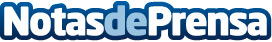 DHL y Magento se unen para ayudar a los comercios online a internacionalizarseDHL ha sido nombrado Socio Premier para Envíos por la plataforma de e commerce líder en B2B y B2CDatos de contacto:Noelia Perlacia915191005Nota de prensa publicada en: https://www.notasdeprensa.es/dhl-y-magento-se-unen-para-ayudar-a-los Categorias: Nacional Finanzas Emprendedores Logística E-Commerce Recursos humanos Consumo http://www.notasdeprensa.es